Werktaak voor groep 5Week: 17 maart 2020 – 20 maart 2020DagRekenen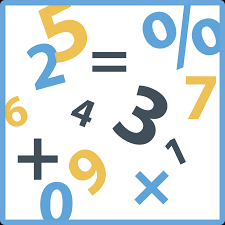 Tijd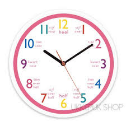 Taal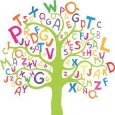 Tijd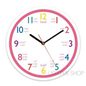 SpellingSpellingoefenen.nl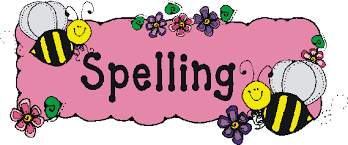 Tijd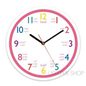 Lezen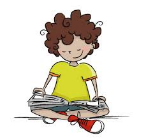 Tijd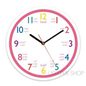 Andere opdracht 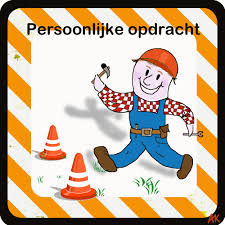 Tijd 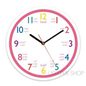 MaandagDinsdagRekentuingr.5 pluspunt automatiseren.pdfBlz.26,2715 min.20 min.Spijsvertering woordkaarten.pdfWoorden oefenenspijsvertering woordenschat 66.pdfBlz.66 maken15 min.15 min.Oefenen ei/ij15 min.estafette les 24.pdfTekst lezenestafette les 24 werkbladen.pdfWerkbladen les 24 makenvloeiend en vlot blz.27-44.pdfBlz. 27, 28 oefenen10 min.15 min.5 min.WoensdagTafeldiploma.nl tafel van 7gr.5 pluspunt automatiseren.pdf Pluspunt blz.27,2815 min.20 min.Spijsvertering woordkaarten.pdfWoorden oefenenspijsvertering woordensch67.pdfBlz.67 maken15 min.15 min.Dictee ei/ij15 min.vloeiend en vlot blz.27-44.pdfBlz. 27,28 oefenenNieuwsbegrip.nl (MOO)Andere tekstsoorten makenStillezen in een boek5 min.15 min.15 min.Mail de juf even hoe het met je gaat en wat je allemaal aan het doen bent.jtcornelissen@leerplein055.nl20 min.DonderdagRedactiesommen.nlgr.5 pluspunt automatiseren.pdf Blz.28,3215 min.20 min.Spijsvertering woordkaarten.pdfWoorden oefenenspijsvertering woordensch.68.pdfBlz.68 maken15 min.15 min.Oefenen au/ou15 min.vloeiend en vlot blz.27-44.pdfBlz. 29,30 oefenenjunior einstein begr. Lezen.pdf Tekst "waarom de boom zijn blaadjes verliest”en vragen5 min.30 min.VrijdagRekentuingr.5 pluspunt automatiseren.pdf  Blz.32,3315 min.20 min.Spijsvertering woordkaarten.pdfWoorden oefenenspijsvertering woordensch.69.pdfBlz.69 maken15 min.15 min.Dictee au/ou15 min.vloeiend en vlot blz.27-44.pdfBlz. 29,30 oefenentechn.lezengr56.pdfWoordjes lezen, twee keer 1 minuut.MOO Nieuwsbegrip:WoordenschatVoorlezen uit een leesboek5 min.5 min.15 min.10 min.Maak een tekening van het verhaal van je leesboek.20min.